Воспитательный план работы на 2019-2020 учебный год. ( 7 класс)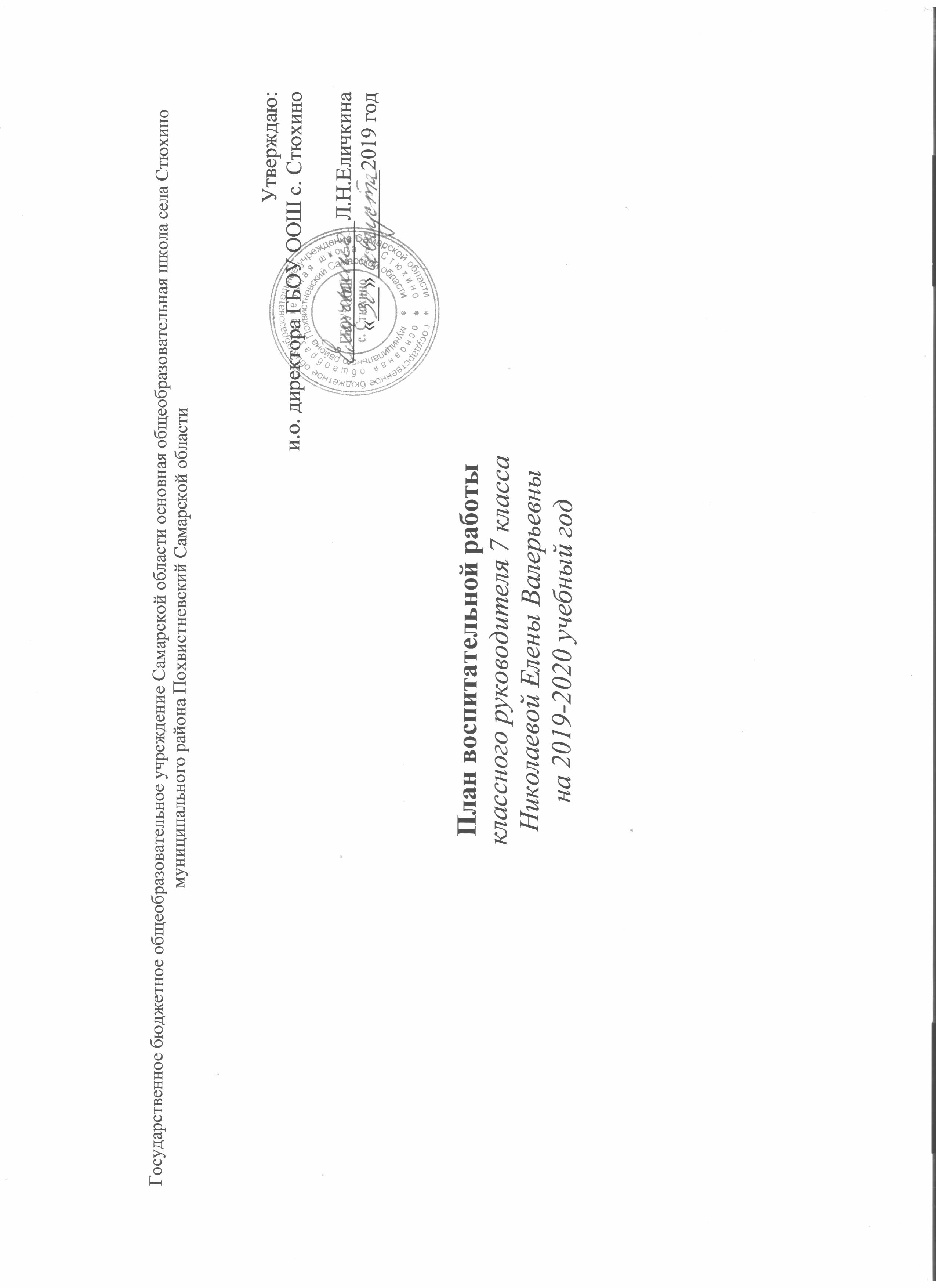 Сентябрь 2019Октябрь 2019Ноябрь 2019Декабрь  2019Январь 2020Февраль2020Март 2020Апрель 2020Май 2020ПонедельникВторникСредаЧетвергПятницасуббота21 сентября- День знаний. Урок безопасности.Инструктаж по технике безопасности День солидарности в борьбе с терроризмом. «Дети Беслана»35 сентября-201 год со дня рождения А.К.Толстого(1817) Родительское собрание «Задачи на новый учебный год. Адаптация семиклассников к новым условиям учебы. Ребёнок должен быть здоровым»4Классный час на тему «Улица полна неожиданностей»5Проверка дневников68 сентября 267 лет со дня Бородинского сражения(1812). Международный день грамотности791011Классный час « Пирамида здорового питания»1213Проверка дневников14   16  -16 сентябряОбластной конкурс чтецов В.В.Погильдякова1718Анкетирование «Мои права»1920Проверка дневников212324Неделя безопасности(26-30 сентября)25Анкета «Климат в коллективе»26Беседа «Безопасность на дороге»27Проверка дневников2830ПонедельникВторникСредаЧетвергПятницасуббота11октября- Международный день пожилых людей2Правовая игра «Суд над хулиганством»344 октября- 61 год со дня запуска первого искусственного спутника Земли. День гражданской обороны5День Учителя789Классный час «Питание и здоровье»1011Проверка дневников12141516 октябряВсероссийский урок «Экология и энергосбережение»16Беседа «Как развивать память»17Посещение школьной библиотеки1819212223Классный час «Наркомания – что это?»24Конкурсная программа «Осенний листопад»25Посещение сельской библиотеки «Я и книга»27282930 октябряВсероссийский урок безопасности школьников в сети Интернет30Классный час «О гражданском долге, мужестве и героизме»31ПонедельникВторникСредаЧетвергПятницасуббота1Итоги 1 четверти . Инструктаж по технике безопасности во время осенних каникул245677 ноября102 год революции 1917 года в России89114 ноября – День народного единства1213Классный час « Здоровый образ жизни» 1416 ноябряМеждународный день толерантности15Проверка дневников. Родительское собрание «Итоги 1 четверти.  Организация свободного времени школьника»16181920Классный час «Приучай себя к добрым поступкам»2122Проверка дневников2325262727 ноябряДень матери в РоссииТест «Характер»282930ПонедельникВторникСредаЧетвергПятницасуббота23 декабря – День Неизвестного Солдата33 декабря – Международный день инвалидов4Классный час « О дружбе»54-10 декабря Всероссийская акция «Час кода». Тематический урок информатики.6Проверка дневников799 декабря – День героев Отечества1011Беседа «Гражданин нового века – здоровый, сильный духом человек»1212 декабря- День Конституции Российской Федерации13Проверка дневников14161718Классный час «Полезные привычки»1920Проверка дневников21232425Семейный праздник «Нам вместе весело»2627Итоги 2  четверти, инструктаж по технике безопасности во время Новогодней ёлки и зимних каникул.283031ПонедельникВторникСредаЧетвергПятницасуббота1234678910Проверка дневников. Родительское собрание «Итоги 2 четверти. Воспитание в труде»»1113Профилактика ГРИППа1415Беседа «О милосердии»1617Проверка дневников18202122Калейдоскоп знаний «Считай, смекай, отгадывай»232427 января – Международный день памяти жертв Холокоста25272829Антитабачная викторина3031ПонедельникВторникСредаЧетвергПятницасуббота12 февраляДень разгрома советскими войсками немецко-фашистских войск в Сталинградской битве345Классный час «Здоровый образ жизни»678 февраляДень Российской наукиПроверка дневников8101112Анкета «Познавательная потребность подростков»13Классный час«День Святого Валентина»1415 февраля День памяти о россиянах, исполнявших служебный долг за пределами ОтечестваПроверка дневников15171819Классный вечер- праздник с днём Защитника Отечества202121 февраля – Международный день родного языка22242526Классный час «День защитника Отечества»27281марта- Международный день борьбы с наркоманией и наркобизнесомПонедельникВторникСредаЧетвергПятницасуббота234Интеллектуальная игра «Счастливый случай»568 марта- Международный женский день.7911 марта 201 год со дня рождения Мариуса Петипа, балейтсместера(1818)1011Ток-шоу о девушке-современнице «Сосуд она, в котором пустота, или огонь, мерцающий в сосуде?»1314Проверка дневников.18 марта- День воссоединения Крыма с Россией15161718Беседа «Организация свободного времени школьника»19Итоги 3 четверти , инструктаж во время весенних каникул2028 марта- 151 год со дня рождения Максима Горького(1868)212326-31 марта неделя детской и юношеской книги2425Соревнование «Я выбираю здоровье»2627283031ПонедельникВторникСредаЧетвергПятницасуббота1 1 апреля- День Смеха.Беседа «О поведении в общественных местах»23Проверка дневников. Родительское собрание «Итоги 3 четверти. Взаимоотношения в семье»4678Конкурс  эрудитов «12 апреля- день Космонавтики»910Проверка дневников11131415Интеллектуальная игра «Знатоки родного края»161721 апреля- День местного самоуправления, всемирный день Земли18202122Классный час «Флаги России»2324Проверка дневников252730 апреля- День пожарной охраны. Тематический урок ОБЖ.2829Анкета «Методика исследования мотивов учения»30ПонедельникВторникСредаЧетвергПятницасуббота12456Классный час « Как лучше подготовиться к экзаменам»78Проверка дневников99 мая – День Победы советского народа в Великой Отечественной войне 1941-1945г. Бессмертный полк111213Историческая игра «Люди мира, будьте зорче втрое, берегите мир!»1415Проверка дневников16181920Классный час «Как противостоять давлению среды»2124 мая День славянской письменности и культуры22Родительское собрание «Итоги 4 четверти и учебного года. Перелистывая страницы учебного года. Физическое воспитание ребенка »23252627Инструктаж по технике безопасности во время летних каникул. Диагностический тест «Способности ребенка»28291 июня – Международный день защиты детей30